О признании утратившим силу постановления АдминистрацииСлободо-Туринского муниципального района от 21.10.2015 № 466 «О создании рабочей группы по подготовке к внедрению процедуры оценки регулирующего воздействия проектов нормативных актов и экспертизы нормативных актов, затрагивающих вопросы осуществления предпринимательской и инвестиционной деятельности на территории Слободо-Туринского муниципального района» В соответствии с Федеральным законом от 06.10.2003 N 131-ФЗ "Об общих принципах организации местного самоуправления в Российской Федерации, руководствуясь Уставом Слободо-Туринского муниципального района, ПОСТАНОВЛЯЕТ:1. Признать утратившим силу Постановление Администрации Слободо-Туринского муниципального района от 21.10.2015 № 466 «О создании рабочей группы по подготовке к внедрению процедуры оценки регулирующего воздействия проектов нормативных актов и экспертизы нормативных актов, затрагивающих вопросы осуществления предпринимательской и инвестиционной деятельности на территории Слободо-Туринского муниципального района».2. Разместить настоящее постановление на официальном сайте Администрации Слободо-Туринского муниципального района в информационно-телекоммуникационной сети «Интернет» http://slturmr.ru/.3. Контроль за исполнением настоящего Постановления оставляю за собой.ГлаваСлободо-Туринского муниципального района 				        В.А. Бедулев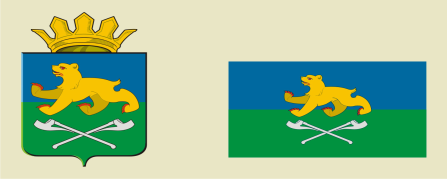 АДМИНИСТРАЦИЯ СЛОБОДО-ТУРИНСКОГОМУНИЦИПАЛЬНОГО РАЙОНАПОСТАНОВЛЕНИЕАДМИНИСТРАЦИЯ СЛОБОДО-ТУРИНСКОГОМУНИЦИПАЛЬНОГО РАЙОНАПОСТАНОВЛЕНИЕот 19.05.2022№ 197с. Туринская Слободас. Туринская Слобода